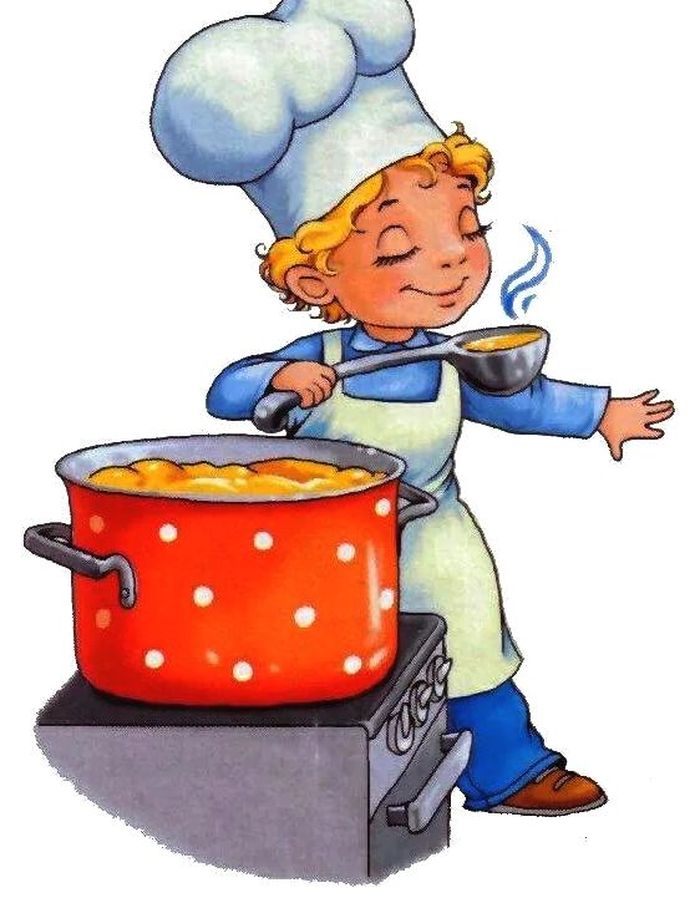 Меню 11 марта 2022г1выход  фактическийкалорийностьСтоимость блюдаЗАВТРАКБорщ со сметаной250гр15815,13Чай с  сахаром200гр281,92Хлеб30гр401,37Обед:Плов с курой отварной250гр47129,90Огурцы соленые нарезка50гр1110,04Хлеб60гр901,37Чай с сахаром200гр281,92Яблоки1шт6714,2089375,85